Armböjningar med hand på låda
https://www.styrkeprogrammet.se/ovningsarkiv/32Benkast
https://www.styrkeprogrammet.se/ovningsarkiv/154 Bulgarian Split Squats
https://www.youtube.com/watch?v=3JptGw7FgJYCopenhagen
https://www.youtube.com/watch?v=UVfbdS5urKQDiagonallyft på pilatesboll
https://www.styrkeprogrammet.se/ovningsarkiv/239 Ding Dong
https://www.styrkeprogrammet.se/ovningsarkiv/8 Draken
https://www.styrkeprogrammet.se/ovningsarkiv/382 Fotbollsmålvakten
Utförs med partner. Kast med medicinboll som fångas över huvudet och kastas tillbaka som ett inkast. Se till att ligga balanserade på höften. Sedan tar er upp till knäsittande läge för att lägga sig på andra höften. Då har ni gjort 1 rep. 
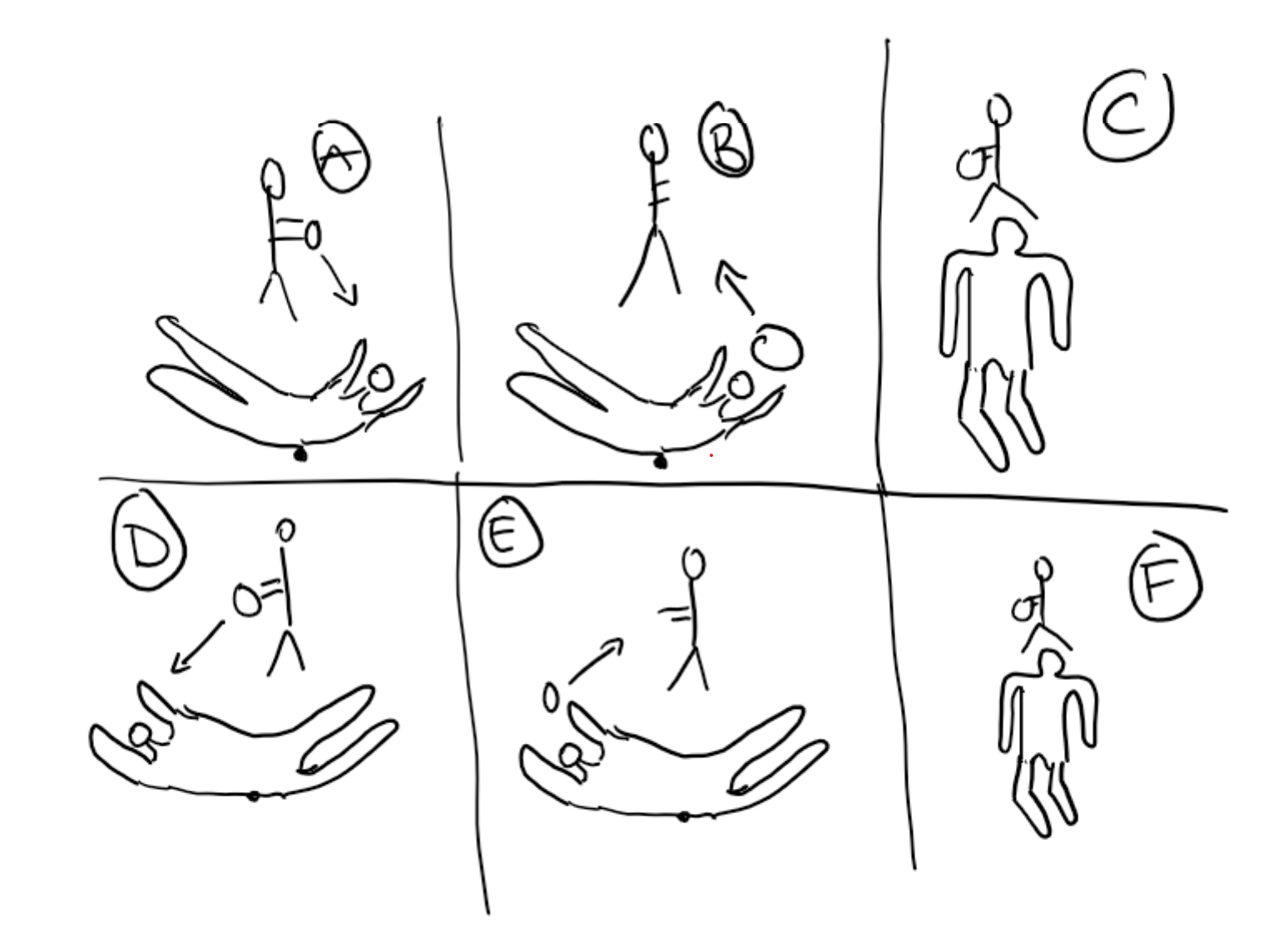 Fällkniven
https://www.youtube.com/watch?v=hXQ4NlimNkIKettlebell Swing 
https://www.youtube.com/watch?v=YSxHifyI6s8 Liggande höft-/benlyft med skivstång
https://www.youtube.com/watch?v=EU3bQDjDJhU – Som på videon fast istället för att hålla händerna över axlarna skall ni hålla i en skivstång som med bänkpress över huvudet.Liggande vindrutetorkaren på kompis rygg
https://www.styrkeprogrammet.se/ovningsarkiv/355 Magliggande rotationer med viktskiva
https://www.styrkeprogrammet.se/ovningsarkiv/468 Pistol
https://www.youtube.com/watch?v=qDcniqddTeEPlankan
https://www.youtube.com/watch?v=jEP--A3ZLvU Romanian Deadlift (Raka Marklyft)
https://www.styrkeprogrammet.se/ovningsarkiv/195 Russian Twist med kast
Som en vanlig russian twist men istället startar man med ett kast från partner, för att sedan göra fram, tillbaka, fram, och sedan kasta tillbaka. Detta görs enligt sets och reps med huvudet åt båda sidorna.
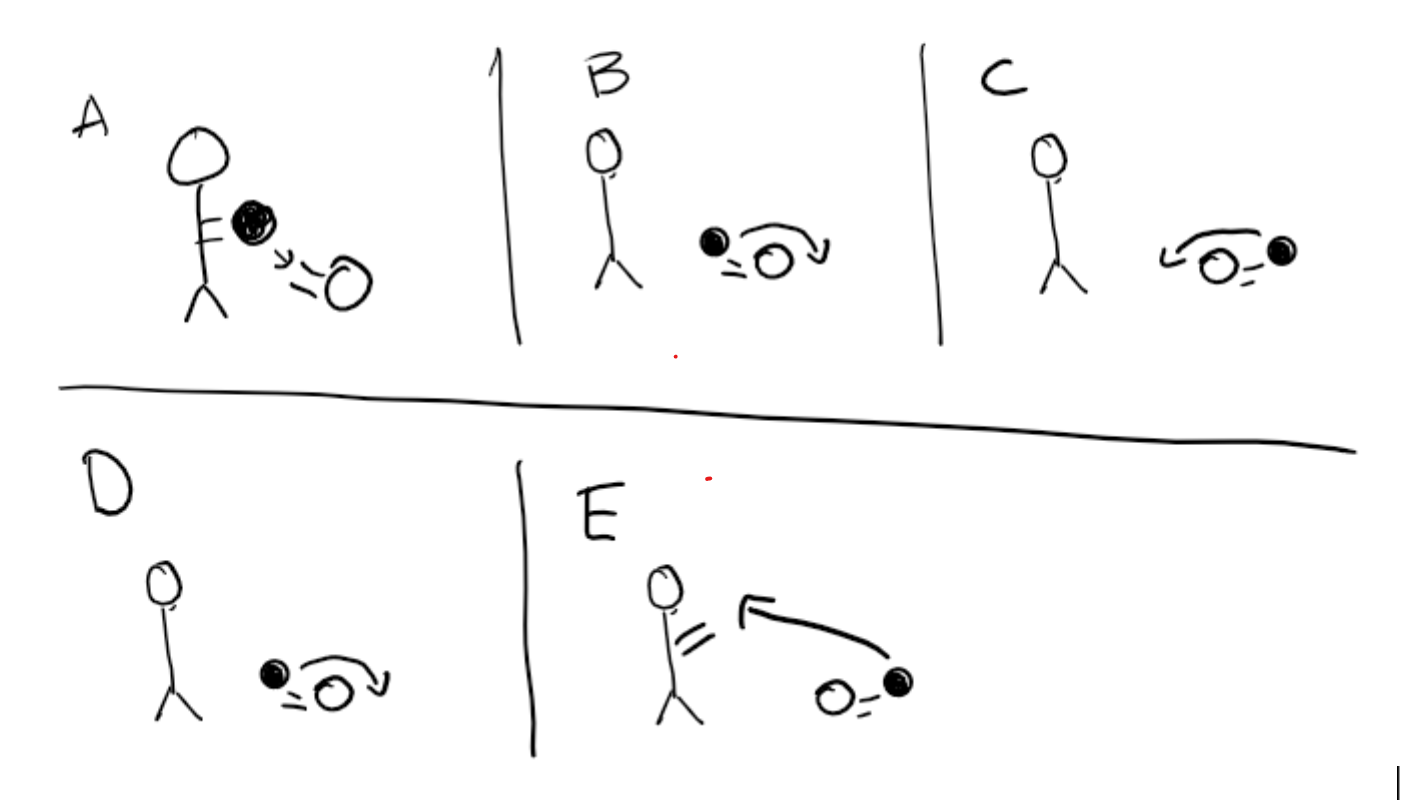 Ryggresningar
https://www.styrkeprogrammet.se/ovningsarkiv/197 Sidoplankan
https://www.youtube.com/watch?v=Q9k0ejfSuyU Skridskohopp
https://www.youtube.com/watch?v=SKiHU9ObWhkStående rodd horisontal
https://www.styrkeprogrammet.se/ovningsarkiv/836 Stötkast i statiskt balansläge
https://www.styrkeprogrammet.se/ovningsarkiv/263 Rörlighetsövningar:Duvan
https://www.youtube.com/watch?v=Rrhf0YsCx-8 Skorpionen Mage
https://www.youtube.com/watch?v=PWYlGE-YeC4 Skorpionen Rygg
https://www.youtube.com/watch?v=cWU6nredeAg Squat to Stand
https://www.youtube.com/watch?v=xWtrhKwUscU F1 Drop
https://www.youtube.com/watch?v=2kgDiBL4LLs Under – upp & ner häck
Har gått igenom, men ni tar en häck – för att sedan ta ett djupt steg under denna. Ni skall sedan resa er på andra sidan häcken.